Naše tělo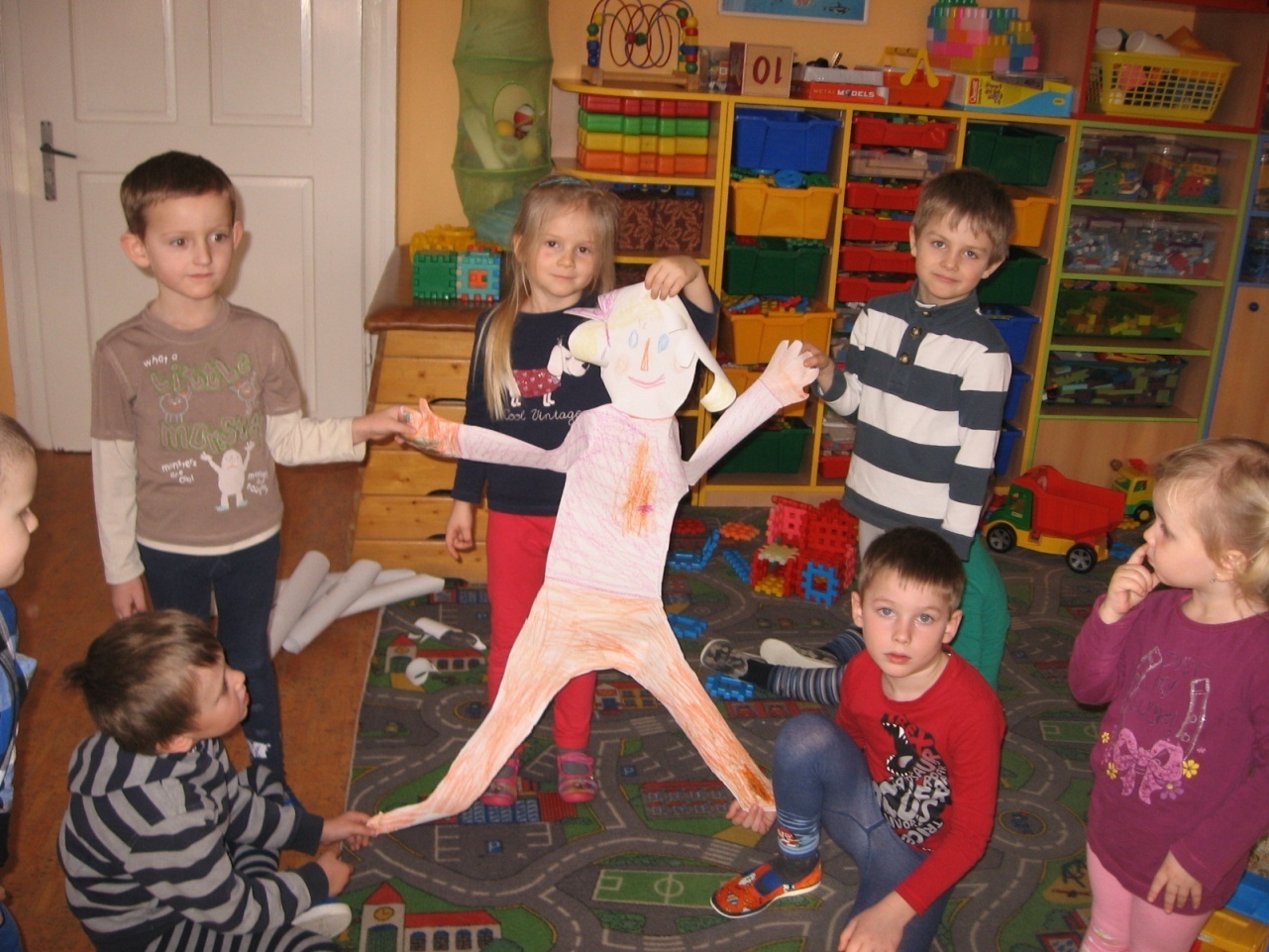 To je naše Anetka!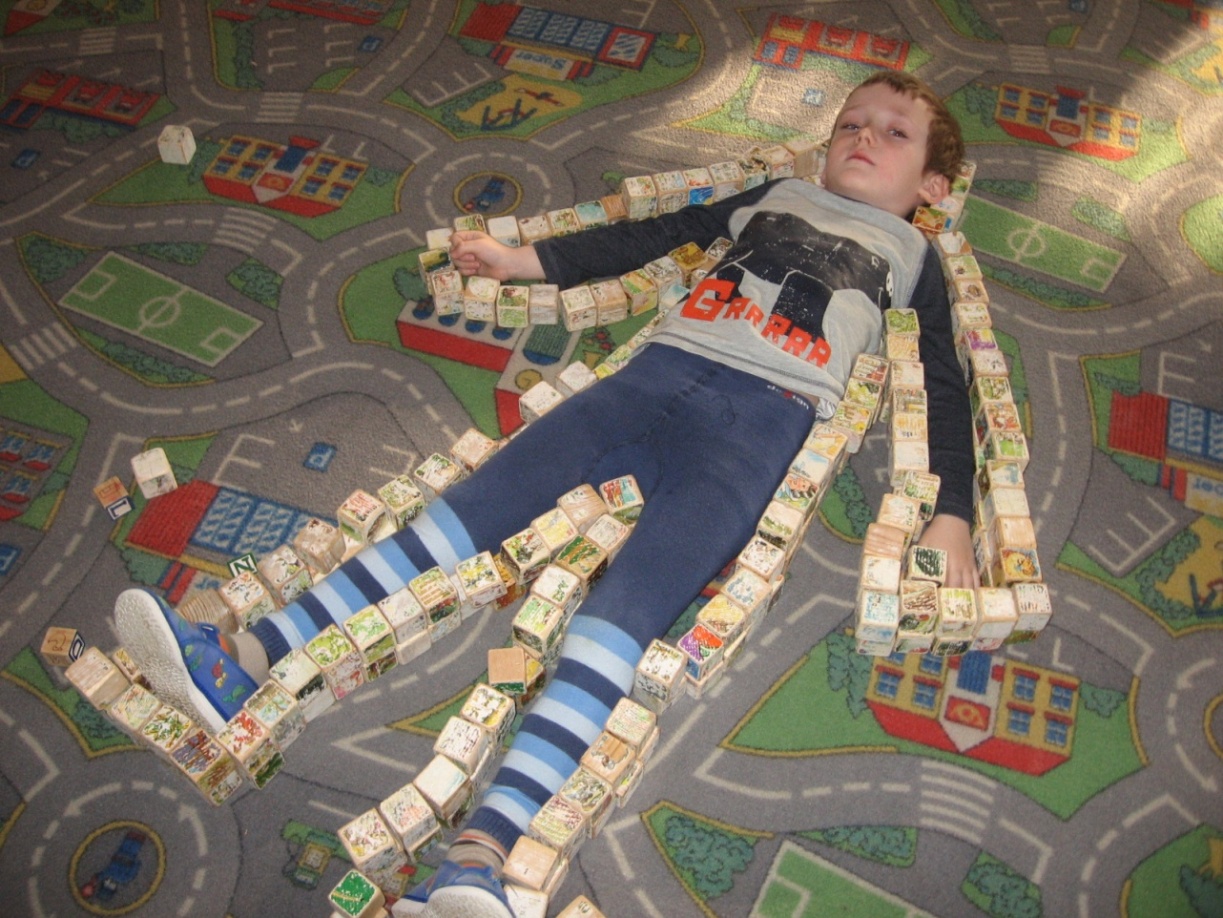 To jsou ruce, to jsou nohy, to je krk……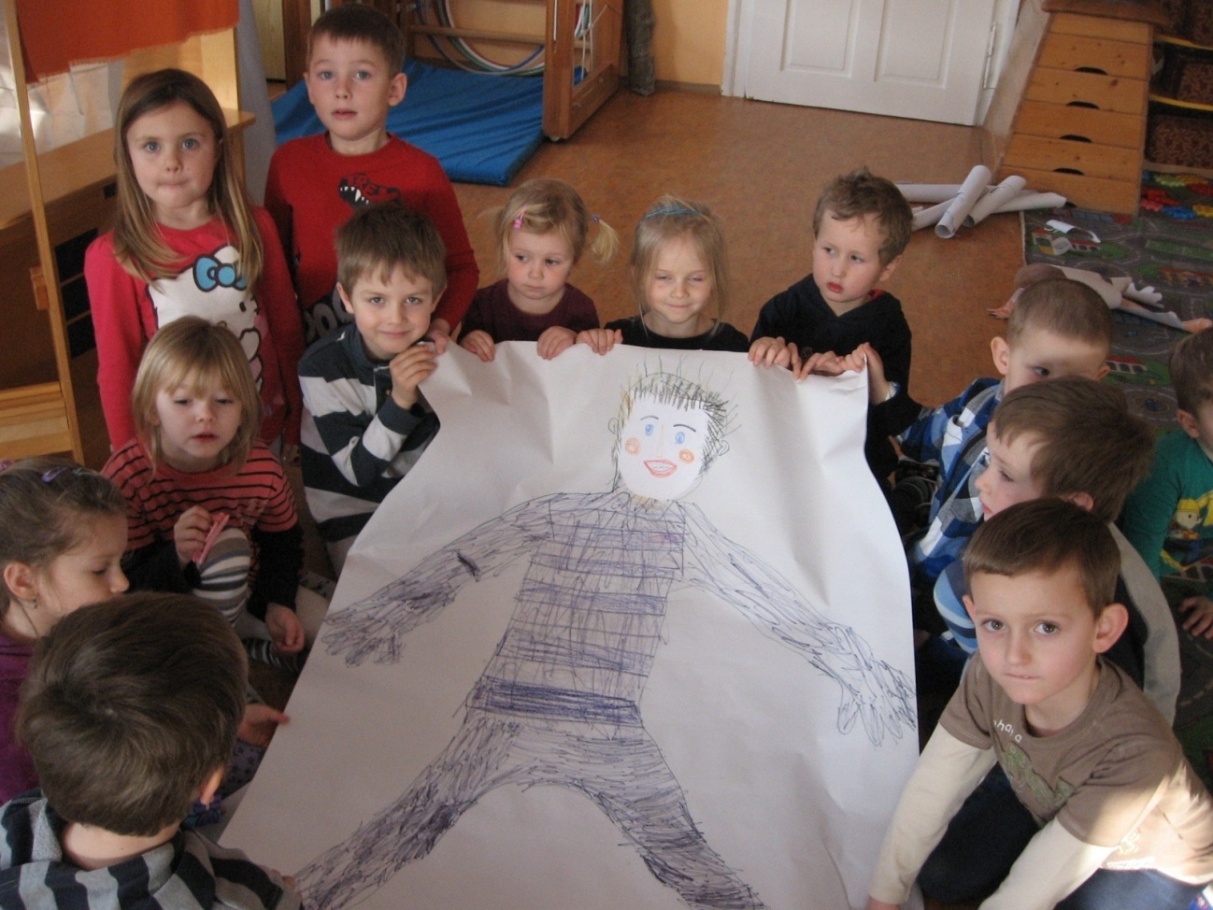 To je náš papírový kamarád!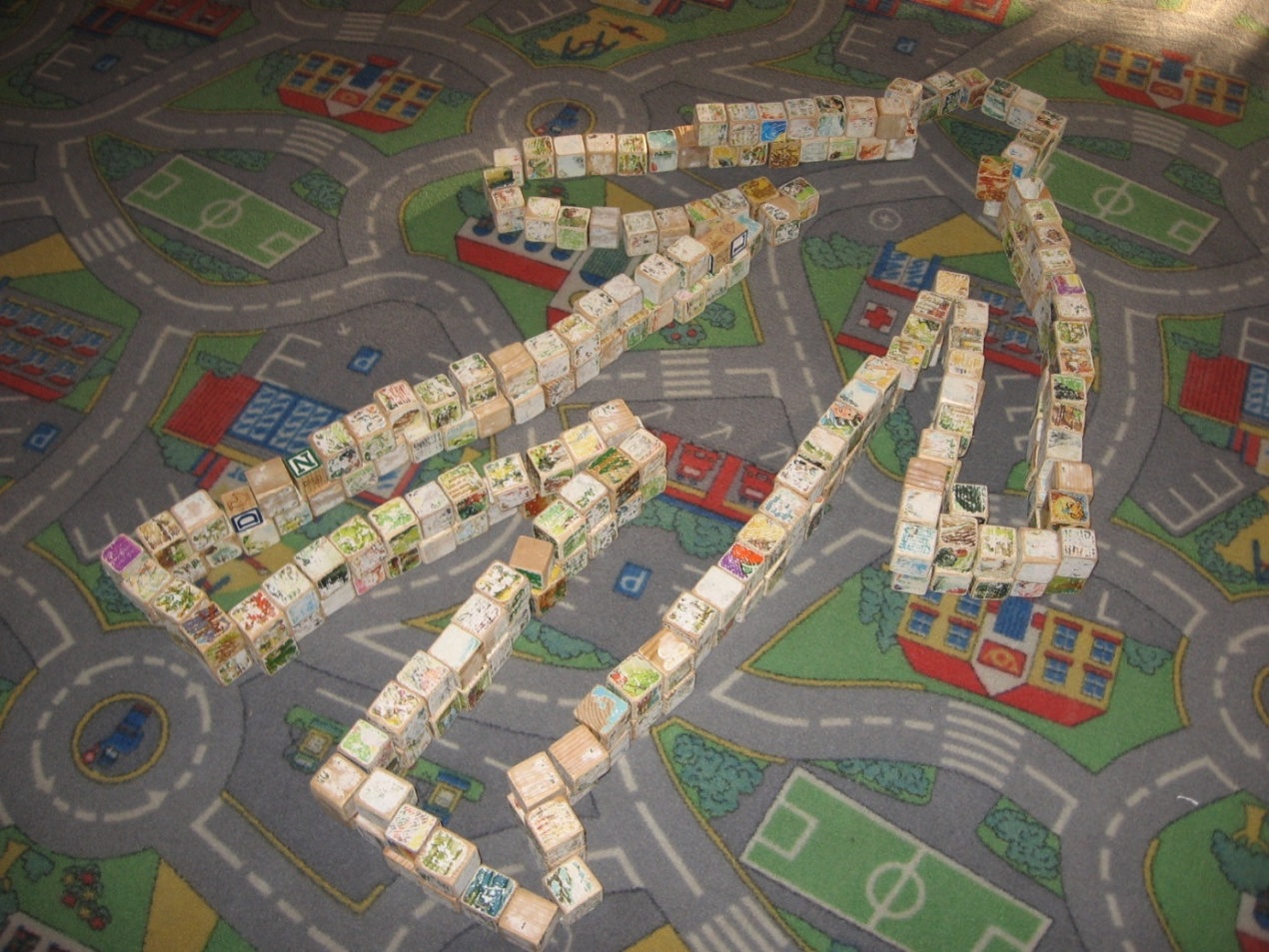 Naše tělo už je takhle veliké!